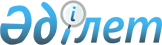 О внесении изменений в решение Жанааркинского районного маслихата от 28 декабря 2022 года № 38/234 "О бюджете поселков и сельских округов на 2023-2025 годы"Решение Жанааркинского районного маслихата области Ұлытау от 15 ноября 2023 года № 10/73
      РЕШИЛ:
      1. Внести в решение Жанааркинского районного маслихата "О бюджете поселков и сельских округов на 2023-2025 годы" от 28 декабря 2022 года под №38/234 (зарегистрировано в Реестре государственной регистрации нормативных правовых актов под № 177420) следующие изменения:
      1) пункт 1 изложить в новой редакции:
      "1. Утвердить бюджет поселка Жаңаарқа на 2023-2025 годы согласно приложениям 1, 2 и 3 соответственно, в том числе на 2023 год в следующих объемах:
      1) доходы – 525 298 тысячи тенге, в том числе:
      налоговые поступления – 85 707 тысячи тенге;
      неналоговые поступления – 0 тысяч тенге;
      поступления от продажи основного капитала – 464 тысяч тенге;
      поступления трансфертов – 439 127 тысяч тенге;
      2) затраты – 525 298 тысяч тенге;
      3) чистое бюджетное кредитование – 0 тысячи тенге, в том числе:
      бюджетные кредиты – 0 тысяч тенге;
      погашение бюджетных кредитов – 0 тысячи тенге;
      4) сальдо по операциям с финансовыми активами – 0 тысяч тенге, в том числе:
      приобретение финансовых активов – 0 тысяч тенге;
      поступление от продажи финансовых активов государства – 0 тысяч тенге;
      5) дефицит (профицит) бюджета – 0 тысяч тенге;
      6) финансирование дефицита (использование профицита) бюджета – 0 тысяч тенге, в том числе:
      поступление займов – 0 тысяч тенге;
      погашение займов – 0 тысяч тенге;
      используемые остатки бюджетных средств – 0 тысяч тенге.";
      2) пункт 2 изложить в новой редакции:
      "2. Утвердить бюджет Актауского сельского округа на 2023-2025 годы согласно приложениям 4, 5 и 6 соответственно, в том числе на 2023 год в следующих объемах:
      1) доходы – 203 016 тысячи тенге, в том числе:
      налоговые поступления – 2 194 тысячи тенге;
      неналоговые поступления – 0 тысяч тенге;
      поступления от продажи основного капитала – 0 тысяч тенге;
      поступления трансфертов – 200 822 тысяч тенге;
      2) затраты – 205 074 тысяч тенге;
      3) чистое бюджетное кредитование – 0 тысячи тенге, в том числе:
      бюджетные кредиты – 0 тысяч тенге;
      погашение бюджетных кредитов – 0 тысячи тенге;
      4) сальдо по операциям с финансовыми активами – 0 тысяч тенге, в том числе:
      приобретение финансовых активов – 0 тысяч тенге;
      поступление от продажи финансовых активов государства – 0 тысяч тенге;
      5) дефицит (профицит) бюджета – - 2 058 тысяч тенге;
      6) финансирование дефицита (использование профицита) бюджета – 2 058 тысяч тенге, в том числе:
      поступление займов – 0 тысяч тенге;
      погашение займов – 0 тысяч тенге;
      используемые остатки бюджетных средств – 2 058 тысяч тенге.";
      3) пункт 3 изложить в новой редакции:
      "3. Утвердить бюджет Актубекского сельского округа на 2023-2025 годы согласно приложениям 7, 8 и 9 соответственно, в том числе на 2023 год в следующих объемах:
      1) доходы – 66 240 тысячи тенге, в том числе:
      налоговые поступления – 4 356 тысячи тенге;
      неналоговые поступления – 0 тысяч тенге;
      поступления от продажи основного капитала – 245 тысяч тенге;
      поступления трансфертов – 61 639 тысяч тенге;
      2) затраты – 66 240 тысяч тенге;
      3) чистое бюджетное кредитование – 0 тысячи тенге, в том числе:
      бюджетные кредиты – 0 тысяч тенге;
      погашение бюджетных кредитов – 0 тысячи тенге;
      4) сальдо по операциям с финансовыми активами – 0 тысяч тенге, в том числе:
      приобретение финансовых активов – 0 тысяч тенге;
      поступление от продажи финансовых активов государства – 0 тысяч тенге;
      5) дефицит (профицит) бюджета – 0 тысяч тенге;
      6) финансирование дефицита (использование профицита) бюджета – 0 тысяч тенге, в том числе:
      поступление займов – 0 тысяч тенге;
      погашение займов – 0 тысяч тенге;
      используемые остатки бюджетных средств – 0 тысяч тенге.";
      4) пункт 4 изложить в новой редакции:
      "4. Утвердить бюджет Айнабулакского сельского округа на 2023-2025 годы согласно приложениям 10, 11 и 12 соответственно, в том числе на 2023 год в следующих объемах:
      1) доходы – 44 761 тысячи тенге, в том числе:
      налоговые поступления – 586 тысячи тенге;
      неналоговые поступления – 0 тысяч тенге;
      поступления от продажи основного капитала – 93 тысяч тенге;
      поступления трансфертов – 44 082 тысяч тенге;
      2) затраты – 44 761 тысяч тенге;
      3) чистое бюджетное кредитование – 0 тысячи тенге, в том числе:
      бюджетные кредиты – 0 тысяч тенге;
      погашение бюджетных кредитов – 0 тысячи тенге;
      4) сальдо по операциям с финансовыми активами – 0 тысяч тенге, в том числе:
      приобретение финансовых активов – 0 тысяч тенге;
      поступление от продажи финансовых активов государства – 0 тысяч тенге;
      5) дефицит (профицит) бюджета – 0 тысяч тенге;
      6) финансирование дефицита (использование профицита) бюджета – 0 тысяч тенге, в том числе:
      поступление займов – 0 тысяч тенге;
      погашение займов – 0 тысяч тенге;
      используемые остатки бюджетных средств – 0 тысяч тенге.";
      5) пункт 5 изложить в новой редакции:
      "5. Утвердить бюджет Байдалыбийского сельского округа на 2023-2025 годы согласно приложениям 13, 14 и 15 соответственно, в том числе на 2023 год в следующих объемах:
      1) доходы – 171 963 тысячи тенге, в том числе:
      налоговые поступления – 2 015 тысячи тенге;
      неналоговые поступления – 0 тысяч тенге;
      поступления от продажи основного капитала – 34 тысяч тенге;
      поступления трансфертов – 169 914 тысяч тенге;
      2) затраты – 171 963 тысяч тенге;
      3) чистое бюджетное кредитование – 0 тысячи тенге, в том числе:
      бюджетные кредиты – 0 тысяч тенге;
      погашение бюджетных кредитов – 0 тысячи тенге;
      4) сальдо по операциям с финансовыми активами – 0 тысяч тенге, в том числе:
      приобретение финансовых активов – 0 тысяч тенге;
      поступление от продажи финансовых активов государства – 0 тысяч тенге;
      5) дефицит (профицит) бюджета – 0 тысяч тенге;
      6) финансирование дефицита (использование профицита) бюджета – 0 тысяч тенге, в том числе:
      поступление займов – 0 тысяч тенге;
      погашение займов – 0 тысяч тенге;
      используемые остатки бюджетных средств – 0 тысяч тенге.";
      6) пункт 6 изложить в новой редакции:
      "6. Утвердить бюджет Бидаикского сельского округа на 2023-2025 годы согласно приложениям 16, 17 и 18 соответственно, в том числе на 2023 год в следующих объемах:
      1) доходы – 152 741 тысячи тенге, в том числе:
      налоговые поступления – 3 080 тысячи тенге;
      неналоговые поступления – 0 тысяч тенге;
      поступления от продажи основного капитала – 210 тысяч тенге;
      поступления трансфертов – 149 451 тысяч тенге;
      2) затраты – 152 741 тысяч тенге;
      3) чистое бюджетное кредитование – 0 тысячи тенге, в том числе:
      бюджетные кредиты – 0 тысяч тенге;
      погашение бюджетных кредитов – 0 тысячи тенге;
      4) сальдо по операциям с финансовыми активами – 0 тысяч тенге, в том числе:
      приобретение финансовых активов – 0 тысяч тенге;
      поступление от продажи финансовых активов государства – 0 тысяч тенге;
      5) дефицит (профицит) бюджета – 0 тысяч тенге;
      6) финансирование дефицита (использование профицита) бюджета – 0 тысяч тенге, в том числе:
      поступление займов – 0 тысяч тенге;
      погашение займов – 0 тысяч тенге;
      используемые остатки бюджетных средств – 0 тысяч тенге.";
      7) пункт 7 изложить в новой редакции:
      "7. Утвердить бюджет сельского округа имени Мукажана Жумажанова на 2023-2025 годы согласно приложениям 19, 20 и 21 соответственно, в том числе на 2023 год в следующих объемах:
      1) доходы – 28 063 тысячи тенге, в том числе:
      налоговые поступления – 2 699 тысячи тенге;
      неналоговые поступления – 0 тысяч тенге;
      поступления от продажи основного капитала – 62 тысяч тенге;
      поступления трансфертов – 25 302 тысяч тенге;
      2) затраты – 28 063 тысяч тенге;
      3) чистое бюджетное кредитование – 0 тысячи тенге, в том числе:
      бюджетные кредиты – 0 тысяч тенге;
      погашение бюджетных кредитов – 0 тысячи тенге;
      4) сальдо по операциям с финансовыми активами – 0 тысяч тенге, в том числе:
      приобретение финансовых активов – 0 тысяч тенге;
      поступление от продажи финансовых активов государства – 0 тысяч тенге;
      5) дефицит (профицит) бюджета – 0 тысяч тенге;
      6) финансирование дефицита (использование профицита) бюджета – 0 тысяч тенге, в том числе:
      поступление займов – 0 тысяч тенге;
      погашение займов – 0 тысяч тенге;
      используемые остатки бюджетных средств – 0 тысяч тенге.";
      8) пункт 8 изложить в новой редакции:
      "8. Утвердить бюджет Ералиевского сельского округа на 2023-2025 годы согласно приложениям 22, 23 и 24 соответственно, в том числе на 2023 год в следующих объемах:
      1) доходы – 249 664 тысячи тенге, в том числе:
      налоговые поступления – 4 243 тысячи тенге;
      неналоговые поступления – 0 тысяч тенге;
      поступления от продажи основного капитала – 34 тысяч тенге;
      поступления трансфертов – 245 387 тысяч тенге;
      2) затраты – 249 664 тысяч тенге;
      3) чистое бюджетное кредитование – 0 тысячи тенге, в том числе:
      бюджетные кредиты – 0 тысяч тенге;
      погашение бюджетных кредитов – 0 тысячи тенге;
      4) сальдо по операциям с финансовыми активами – 0 тысяч тенге, в том числе:
      приобретение финансовых активов – 0 тысяч тенге;
      поступление от продажи финансовых активов государства – 0 тысяч тенге;
      5) дефицит (профицит) бюджета – 0 тысяч тенге;
      6) финансирование дефицита (использование профицита) бюджета – 0 тысяч тенге, в том числе:
      поступление займов – 0 тысяч тенге;
      погашение займов – 0 тысяч тенге;
      используемые остатки бюджетных средств – 0 тысяч тенге.";
      9) пункт 9 изложить в новой редакции:
      "9. Утвердить бюджет Караагашского сельского округа на 2023-2025 годы согласно приложениям 25, 26 и 27 соответственно, в том числе на 2023 год в следующих объемах:
      1) доходы – 98 367 тысячи тенге, в том числе:
      налоговые поступления – 1 431 тысячи тенге;
      неналоговые поступления – 0 тысяч тенге;
      поступления от продажи основного капитала – 100 тысяч тенге;
      поступления трансфертов – 96 836 тысяч тенге;
      2) затраты – 98 367 тысяч тенге;
      3) чистое бюджетное кредитование – 0 тысячи тенге, в том числе:
      бюджетные кредиты – 0 тысяч тенге;
      погашение бюджетных кредитов – 0 тысячи тенге;
      4) сальдо по операциям с финансовыми активами – 0 тысяч тенге, в том числе:
      приобретение финансовых активов – 0 тысяч тенге;
      поступление от продажи финансовых активов государства – 0 тысяч тенге;
      5) дефицит (профицит) бюджета – 0 тысяч тенге;
      6) финансирование дефицита (использование профицита) бюджета – 0 тысяч тенге, в том числе:
      поступление займов – 0 тысяч тенге;
      погашение займов – 0 тысяч тенге;
      используемые остатки бюджетных средств – 0 тысяч тенге.";
      10) пункт 10 изложить в новой редакции:
      "10. Утвердить бюджет поселка Кызылжар на 2023-2025 годы согласно приложениям 28, 29 и 30 соответственно, в том числе на 2023 год в следующих объемах:
      1) доходы – 40 568 тысячи тенге, в том числе:
      налоговые поступления – 4 307 тысячи тенге;
      неналоговые поступления – 0 тысяч тенге;
      поступления от продажи основного капитала – 200 тысяч тенге;
      поступления трансфертов – 36 061 тысяч тенге;
      2) затраты – 40 568 тысяч тенге;
      3) чистое бюджетное кредитование – 0 тысячи тенге, в том числе:
      бюджетные кредиты – 0 тысяч тенге;
      погашение бюджетных кредитов – 0 тысячи тенге;
      4) сальдо по операциям с финансовыми активами – 0 тысяч тенге, в том числе:
      приобретение финансовых активов – 0 тысяч тенге;
      поступление от продажи финансовых активов государства – 0 тысяч тенге;
      5) дефицит (профицит) бюджета – 0 тысяч тенге;
      6) финансирование дефицита (использование профицита) бюджета – 0 тысяч тенге, в том числе:
      поступление займов – 0 тысяч тенге;
      погашение займов – 0 тысяч тенге;
      используемые остатки бюджетных средств – 0 тысяч тенге.";
      11) пункт 11 изложить в новой редакции:
      "11. Утвердить бюджет Сейфуллинского сельского округа на 2023-2025 годы согласно приложениям 31, 32 и 33 соответственно, в том числе на 2023 год в следующих объемах:
      1) доходы – 121 143 тысячи тенге, в том числе:
      налоговые поступления – 1 564 тысячи тенге;
      неналоговые поступления – 0 тысяч тенге;
      поступления от продажи основного капитала – 0 тысяч тенге;
      поступления трансфертов – 119 579 тысяч тенге;
      2) затраты – 121 143 тысяч тенге;
      3) чистое бюджетное кредитование – 0 тысячи тенге, в том числе:
      бюджетные кредиты – 0 тысяч тенге;
      погашение бюджетных кредитов – 0 тысячи тенге;
      4) сальдо по операциям с финансовыми активами – 0 тысяч тенге, в том числе:
      приобретение финансовых активов – 0 тысяч тенге;
      поступление от продажи финансовых активов государства – 0 тысяч тенге;
      5) дефицит (профицит) бюджета – 0 тысяч тенге;
      6) финансирование дефицита (использование профицита) бюджета – 0 тысяч тенге, в том числе:
      поступление займов – 0 тысяч тенге;
      погашение займов – 0 тысяч тенге;
      используемые остатки бюджетных средств – 0 тысяч тенге.";
      12) пункт 12 изложить в новой редакции:
      "12. Утвердить бюджет Талдыбулакского сельского округа на 2023-2025 годы согласно приложениям 34, 35 и 36 соответственно, в том числе на 2023 год в следующих объемах:
      1) доходы – 125 779 тысячи тенге, в том числе:
      налоговые поступления – 1 225 тысячи тенге;
      неналоговые поступления – 0 тысяч тенге;
      поступления от продажи основного капитала – 27 тысяч тенге;
      поступления трансфертов – 124 527 тысяч тенге;
      2) затраты – 125 779 тысяч тенге;
      3) чистое бюджетное кредитование – 0 тысячи тенге, в том числе:
      бюджетные кредиты – 0 тысяч тенге;
      погашение бюджетных кредитов – 0 тысячи тенге;
      4) сальдо по операциям с финансовыми активами – 0 тысяч тенге, в том числе:
      приобретение финансовых активов – 0 тысяч тенге;
      поступление от продажи финансовых активов государства – 0 тысяч тенге;
      5) дефицит (профицит) бюджета – 0 тысяч тенге;
      6) финансирование дефицита (использование профицита) бюджета – 0 тысяч тенге, в том числе:
      поступление займов – 0 тысяч тенге;
      погашение займов – 0 тысяч тенге;
      используемые остатки бюджетных средств – 0 тысяч тенге.";
      13) пункт 13 изложить в новой редакции:
      "13. Утвердить бюджет Тугускенского сельского округа на 2023-2025 годы согласно приложениям 37, 38 и 39 соответственно, в том числе на 2023 год в следующих объемах:
      1) доходы – 131 311 тысячи тенге, в том числе:
      налоговые поступления – 8 979 тысячи тенге;
      неналоговые поступления – 0 тысяч тенге;
      поступления от продажи основного капитала – 147 тысяч тенге;
      поступления трансфертов – 122 185 тысяч тенге;
      2) затраты – 132 395 тысяч тенге;
      3) чистое бюджетное кредитование – 0 тысячи тенге, в том числе:
      бюджетные кредиты – 0 тысяч тенге;
      погашение бюджетных кредитов – 0 тысячи тенге;
      4) сальдо по операциям с финансовыми активами – 0 тысяч тенге, в том числе:
      приобретение финансовых активов – 0 тысяч тенге;
      поступление от продажи финансовых активов государства – 0 тысяч тенге;
      5) дефицит (профицит) бюджета – - 1 084 тысяч тенге;
      6) финансирование дефицита (использование профицита) бюджета – 1 084 тысяч тенге, в том числе:
      поступление займов – 0 тысяч тенге;
      погашение займов – 0 тысяч тенге;
      используемые остатки бюджетных средств – 1 084 тысяч тенге.";
      14) пункт 14 изложить в новой редакции:
      "14. Утвердить бюджет сельского округа Орынбай на 2023-2025 годы согласно приложениям 40, 41 и 42 соответственно, в том числе на 2023 год в следующих объемах:
      1) доходы – 29 595 тысячи тенге, в том числе:
      налоговые поступления – 748 тысячи тенге;
      неналоговые поступления – 0 тысяч тенге;
      поступления от продажи основного капитала – 162 тысяч тенге;
      поступления трансфертов – 28 685 тысяч тенге;
      2) затраты – 29 595 тысяч тенге;
      3) чистое бюджетное кредитование – 0 тысячи тенге, в том числе:
      бюджетные кредиты – 0 тысяч тенге;
      погашение бюджетных кредитов – 0 тысячи тенге;
      4) сальдо по операциям с финансовыми активами – 0 тысяч тенге, в том числе:
      приобретение финансовых активов – 0 тысяч тенге;
      поступление от продажи финансовых активов государства – 0 тысяч тенге;
      5) дефицит (профицит) бюджета – 0 тысяч тенге;
      6) финансирование дефицита (использование профицита) бюджета – 0 тысяч тенге, в том числе:
      поступление займов – 0 тысяч тенге;
      погашение займов – 0 тысяч тенге;
      используемые остатки бюджетных средств – 0 тысяч тенге.";
      15) приложения 1, 4, 7, 10, 13, 16, 19, 22, 25, 28, 31, 34, 37, 40, 43 к указанному решению изложить в новой редакции согласно приложениям 1, 2, 3, 4, 5, 6, 7, 8, 9, 10, 11, 12, 13, 14, 15 к настоящему решению.
      2. Настоящее решение вводится в действие с 1 января 2023 года. Бюджет поселка Жаңаарқа на 2023 год Бюджет Актауского сельского округа на 2023 год Бюджет Актубекского сельского округа на 2023 год Бюджет Айнабулакского сельского округа на 2023 год Бюджет Байдалыбийского сельского округа на 2023 год Бюджет Бидаикского сельского округа на 2023 год Бюджет сельского округа имени Мукажана Жумажанова на 2023 год Бюджет Ералиевского сельского округа на 2023 год Бюджет Караагашского сельского округа на 2023 год Бюджет поселка Кызылжар на 2023 год Бюджет Сейфуллинского сельского округа на 2023 год Бюджет Талдыбулакского сельского округа на 2023 год Бюджет Тугускенского сельского округа на 2023 год Бюджет сельского округа Орынбай на 2023 год Целевые текущие трансферты нижестоящим бюджетам, передаваемые из районного бюджета на 2023 год
					© 2012. РГП на ПХВ «Институт законодательства и правовой информации Республики Казахстан» Министерства юстиции Республики Казахстан
				
      Председатель Жанааркинского районного маслихата

Ю.Бекқожин
Приложение 1 к решению
Жанааркинского районного маслихата
от 15 ноября 2023 год №10/73Приложение 1 к решению
Жанааркинского районного маслихата
от 28 декабря 2022 год №38/234
Категория
Категория
Категория
Категория
Сумма (тысяч тенге)
Класс
Класс
Класс
Сумма (тысяч тенге)
Подкласс
Подкласс
Сумма (тысяч тенге)
Наименование
Сумма (тысяч тенге)
I. Доходы
525298
1
Налоговые поступления
85707
01
Подоходный налог
22757
2
Индивидуальный подоходный налог
22757
04
Налоги на собственность
62700
1
Налоги на имущество
632
3
Земельный налог 
275
4
Hалог на транспортные средства
61793
05
Внутренние налоги на товары, работы и услуги
250
3
Поступления за использование природных и других ресурсов
0
4
Сборы за ведение предпринимательской и профессиональной деятельности
250
2
Неналоговые поступления
0
3
Поступления от продажи основного капитала
464
03
Продажа земли и нематериальных активов
464
1
Продажа земли
464
4
Поступления трансфертов
439127
02
Трансферты из вышестоящих органов государственного управления
439127
3
Трансферты из районного (города областного значения) бюджета
439127
Функциональная группа
Функциональная группа
Функциональная группа
Функциональная группа
Функциональная группа
Сумма (тысяч тенге)
Функциональная подгруппа
Функциональная подгруппа
Функциональная подгруппа
Функциональная подгруппа
Сумма (тысяч тенге)
Администратор бюджетных программ
Администратор бюджетных программ
Администратор бюджетных программ
Сумма (тысяч тенге)
Программа
Программа
Сумма (тысяч тенге)
Наименование
Сумма (тысяч тенге)
ІІ.Затраты
525298
01
Государственные услуги общего характера
89516
1
Представительные, исполнительные и другие органы, выполняющие общие функции государственного управления
89516
124
Аппарат акима города районного значения, села, поселка, сельского округа
89516
001
Услуги по обеспечению деятельности акима города районного значения, села, поселка, сельского округа
89485
022
Капитальные расходы государственного органа
31
07
Жилищно-коммунальное хозяйство
222098
3
Благоустройство населенных пунктов
222098
124
Аппарат акима города районного значения, села, поселка, сельского округа
222098
008
Освещение улиц в населенных пунктах
55168
009
Обеспечение санитарии населенных пунктов
35354
011
Благоустройство и озеленение населенных пунктов
131576
12
Транспорт и коммуникации
198460
1
Автомобильный транспорт
198460
124
Аппарат акима города районного значения, села, поселка, сельского округа
198460
013
Обеспечение функционирования автомобильных дорог в городах районного значения, селах, поселках, сельских округах
63842
045
Капитальный и средний ремонт автомобильных дорог в городах районного значения, селах, поселках, сельских округах
134618
14
Обслуживание долга
15224
1
Обслуживание долга
15224
124
Аппарат акима города районного значения, села, поселка, сельского округа
15224
042
Обслуживание долга аппарата акима города районного значения, села, поселка, сельского округа по выплате вознаграждений и иных платежей по займам из районного (города областного значения) бюджета
15224
ІІІ. Чистое бюджетное кредитование
0
Бюджетные кредиты
0
Категория
Категория
Категория
Категория
Сумма (тысяч тенге)
Класс
Класс
Класс
Сумма (тысяч тенге)
Подкласс
Подкласс
Сумма (тысяч тенге)
Наименование
Сумма (тысяч тенге)
Погашение бюджетных кредитов
0
Функциональная группа
Функциональная группа
Функциональная группа
Функциональная группа
Функциональная группа
Сумма (тысяч тенге)
Функциональная подгруппа
Функциональная подгруппа
Функциональная подгруппа
Функциональная подгруппа
Сумма (тысяч тенге)
Администратор бюджетных программ
Администратор бюджетных программ
Администратор бюджетных программ
Сумма (тысяч тенге)
Программа
Программа
Сумма (тысяч тенге)
Наименование
Сумма (тысяч тенге)
ІV.Сальдо по операциям с финансовыми активами
0
приобретение финансовых активов 
0
поступления от продажи финансовых активов государства 
0
V.Дефицит (профицит) бюджета
0
VІ.Финансирование дефицита (использование профицита) бюджета
0
Категория
Категория
Категория
Категория
Сумма (тысяч тенге)
Класс
Класс
Класс
Сумма (тысяч тенге)
Подкласс
Подкласс
Сумма (тысяч тенге)
Наименование
Сумма (тысяч тенге)
Поступление займов
0
Функциональная группа
Функциональная группа
Функциональная группа
Функциональная группа
Функциональная группа
Сумма (тысяч тенге)
Функциональная подгруппа
Функциональная подгруппа
Функциональная подгруппа
Функциональная подгруппа
Сумма (тысяч тенге)
Администратор бюджетных программ
Администратор бюджетных программ
Администратор бюджетных программ
Сумма (тысяч тенге)
Программа
Программа
Сумма (тысяч тенге)
Наименование
Сумма (тысяч тенге)
Погашение займов
0
Категория
Категория
Категория
Категория
Сумма (тысяч тенге)
Класс
Класс
Класс
Сумма (тысяч тенге)
Подкласс
Подкласс
Сумма (тысяч тенге)
Наименование
Сумма (тысяч тенге)
Используемые остатки бюджетных средств
0Приложение 2 к решению
Жанааркинского районного маслихата
от 15 ноября 2023 год №10/73Приложение 4 к решению
Жанааркинского районного маслихата
от 28 декабря 2022 год №38/234
Категория
Категория
Категория
Категория
Сумма (тысяч тенге)
Класс
Класс
Класс
Сумма (тысяч тенге)
Подкласс
Подкласс
Сумма (тысяч тенге)
Наименование
Сумма (тысяч тенге)
I. Доходы
203016
1
Налоговые поступления
2194
01
Подоходный налог
32
2
Индивидуальный подоходный налог
32
04
Налоги на собственность
1394
1
Налоги на имущество
16
3
Земельный налог 
12
4
Hалог на транспортные средства
1366
05
Внутренние налоги на товары, работы и услуги
768
3
Поступления за использование природных и других ресурсов
768
2
Неналоговые поступления
0
3
Поступления от продажи основного капитала
0
4
Поступления трансфертов
200822
02
Трансферты из вышестоящих органов государственного управления
200822
3
Трансферты из районного (города областного значения) бюджета
200822
Функциональная группа
Функциональная группа
Функциональная группа
Функциональная группа
Функциональная группа
Сумма (тысяч тенге)
Функциональная подгруппа
Функциональная подгруппа
Функциональная подгруппа
Функциональная подгруппа
Сумма (тысяч тенге)
Администратор бюджетных программ
Администратор бюджетных программ
Администратор бюджетных программ
Сумма (тысяч тенге)
Программа
Программа
Сумма (тысяч тенге)
Наименование
Сумма (тысяч тенге)
ІІ.Затраты
205074
01
Государственные услуги общего характера
30305
1
Представительные, исполнительные и другие органы, выполняющие общие функции государственного управления
30305
124
Аппарат акима города районного значения, села, поселка, сельского округа
30305
001
Услуги по обеспечению деятельности акима города районного значения, села, поселка, сельского округа
29138
022
Капитальные расходы государственного органа
1167
07
Жилищно-коммунальное хозяйство
8596
2
Коммунальное хозяйство
2938
124
Аппарат акима города районного значения, села, поселка, сельского округа
2938
014
Организация водоснабжения населенных пунктов
2938
3
Благоустройство населенных пунктов
5658
124
Аппарат акима города районного значения, села, поселка, сельского округа
5658
008
Освещение улиц в населенных пунктах
1600
009
Обеспечение санитарии населенных пунктов
866
011
Благоустройство и озеленение населенных пунктов
3192
12
Транспорт и коммуникации
165901
1
Автомобильный транспорт
165901
124
Аппарат акима города районного значения, села, поселка, сельского округа
165901
013
Обеспечение функционирования автомобильных дорог в городах районного значения, селах, поселках, сельских округах
2320
045
Капитальный и средний ремонт автомобильных дорог в городах районного значения, селах, поселках, сельских округах
163581
14
Обслуживание долга
272
1
Обслуживание долга
272
124
Аппарат акима города районного значения, села, поселка, сельского округа
272
042
Обслуживание долга аппарата акима города районного значения, села, поселка, сельского округа по выплате вознаграждений и иных платежей по займам из районного (города областного значения) бюджета
272
ІІІ. Чистое бюджетное кредитование
0
Бюджетные кредиты
0
Категория
Категория
Категория
Категория
Сумма (тысяч тенге)
Класс
Класс
Класс
Сумма (тысяч тенге)
Подкласс
Подкласс
Сумма (тысяч тенге)
Наименование
Сумма (тысяч тенге)
Погашение бюджетных кредитов
0
Функциональная группа
Функциональная группа
Функциональная группа
Функциональная группа
Функциональная группа
Сумма (тысяч тенге)
Функциональная подгруппа
Функциональная подгруппа
Функциональная подгруппа
Функциональная подгруппа
Сумма (тысяч тенге)
Администратор бюджетных программ
Администратор бюджетных программ
Администратор бюджетных программ
Сумма (тысяч тенге)
Программа
Программа
Сумма (тысяч тенге)
Наименование
Сумма (тысяч тенге)
ІV.Сальдо по операциям с финансовыми активами
0
приобретение финансовых активов 
0
поступления от продажи финансовых активов государства 
0
V.Дефицит (профицит) бюджета
-2058
VІ.Финансирование дефицита (использование профицита) бюджета
2058
Категория
Категория
Категория
Категория
Сумма (тысяч тенге)
Класс
Класс
Класс
Сумма (тысяч тенге)
Подкласс
Подкласс
Сумма (тысяч тенге)
Наименование
Сумма (тысяч тенге)
Поступление займов
0
Функциональная группа
Функциональная группа
Функциональная группа
Функциональная группа
Функциональная группа
Сумма (тысяч тенге)
Функциональная подгруппа
Функциональная подгруппа
Функциональная подгруппа
Функциональная подгруппа
Сумма (тысяч тенге)
Администратор бюджетных программ
Администратор бюджетных программ
Администратор бюджетных программ
Сумма (тысяч тенге)
Программа
Программа
Сумма (тысяч тенге)
Наименование
Сумма (тысяч тенге)
Погашение займов
0
Категория
Категория
Категория
Категория
Сумма (тысяч тенге)
Класс
Класс
Класс
Сумма (тысяч тенге)
Подкласс
Подкласс
Сумма (тысяч тенге)
Наименование
Сумма (тысяч тенге)
Используемые остатки бюджетных средств
2058Приложение 3 к решению
Жанааркинского районного маслихата
от 15 ноября 2023 год №10/73Приложение 7 к решению 
Жанааркинского районного маслихата
от 28 декабря 2022 год №38/234
Категория
Категория
Категория
Категория
Сумма (тысяч тенге)
Класс
Класс
Класс
Сумма (тысяч тенге)
Подкласс
Подкласс
Сумма (тысяч тенге)
Наименование
Сумма (тысяч тенге)
I. Доходы
66240
1
Налоговые поступления
4356
01
Подоходный налог
42
2
Индивидуальный подоходный налог
42
04
Налоги на собственность
3947
1
Налоги на имущество
32
3
Земельный налог 
53
4
Hалог на транспортные средства
3862
05
Внутренние налоги на товары, работы и услуги
367
3
Поступления за использование природных и других ресурсов
367
2
Неналоговые поступления
0
3
Поступления от продажи основного капитала
245
03
Продажа земли и нематериальных активов
245
1
Продажа земли
245
4
Поступления трансфертов
61639
02
Трансферты из вышестоящих органов государственного управления
61639
3
Трансферты из районного (города областного значения) бюджета
61639
Функциональная группа
Функциональная группа
Функциональная группа
Функциональная группа
Функциональная группа
Сумма (тысяч тенге)
Функциональная подгруппа
Функциональная подгруппа
Функциональная подгруппа
Функциональная подгруппа
Сумма (тысяч тенге)
Администратор бюджетных программ
Администратор бюджетных программ
Администратор бюджетных программ
Сумма (тысяч тенге)
Программа
Программа
Сумма (тысяч тенге)
Наименование
Сумма (тысяч тенге)
ІІ.Затраты
66240
01
Государственные услуги общего характера
36208
1
Представительные, исполнительные и другие органы, выполняющие общие функции государственного управления
36208
124
Аппарат акима города районного значения, села, поселка, сельского округа
36208
001
Услуги по обеспечению деятельности акима города районного значения, села, поселка, сельского округа
36208
07
Жилищно-коммунальное хозяйство
28689
3
Благоустройство населенных пунктов
28689
124
Аппарат акима города районного значения, села, поселка, сельского округа
28689
008
Освещение улиц в населенных пунктах
10330
009
Обеспечение санитарии населенных пунктов
1394
011
Благоустройство и озеленение населенных пунктов
16965
12
Транспорт и коммуникации
1343
1
Автомобильный транспорт
1343
124
Аппарат акима города районного значения, села, поселка, сельского округа
1343
013
Обеспечение функционирования автомобильных дорог в городах районного значения, селах, поселках, сельских округах
1343
ІІІ. Чистое бюджетное кредитование
0
Бюджетные кредиты
0
Категория
Категория
Категория
Категория
Сумма (тысяч тенге)
Класс
Класс
Класс
Сумма (тысяч тенге)
Подкласс
Подкласс
Сумма (тысяч тенге)
Наименование
Сумма (тысяч тенге)
Погашение бюджетных кредитов
0
Функциональная группа
Функциональная группа
Функциональная группа
Функциональная группа
Функциональная группа
Сумма (тысяч тенге)
Функциональная подгруппа
Функциональная подгруппа
Функциональная подгруппа
Функциональная подгруппа
Сумма (тысяч тенге)
Администратор бюджетных программ
Администратор бюджетных программ
Администратор бюджетных программ
Сумма (тысяч тенге)
Программа
Программа
Сумма (тысяч тенге)
Наименование
Сумма (тысяч тенге)
ІV.Сальдо по операциям с финансовыми активами
0
приобретение финансовых активов 
0
поступления от продажи финансовых активов государства 
0
V.Дефицит (профицит) бюджета
0
VІ.Финансирование дефицита (использование профицита) бюджета
0
Категория
Категория
Категория
Категория
Сумма (тысяч тенге)
Класс
Класс
Класс
Сумма (тысяч тенге)
Подкласс
Подкласс
Сумма (тысяч тенге)
Наименование
Сумма (тысяч тенге)
Поступление займов
0
Функциональная группа
Функциональная группа
Функциональная группа
Функциональная группа
Функциональная группа
Сумма (тысяч тенге)
Функциональная подгруппа
Функциональная подгруппа
Функциональная подгруппа
Функциональная подгруппа
Сумма (тысяч тенге)
Администратор бюджетных программ
Администратор бюджетных программ
Администратор бюджетных программ
Сумма (тысяч тенге)
Программа
Программа
Сумма (тысяч тенге)
Наименование
Сумма (тысяч тенге)
Погашение займов
0
Категория
Категория
Категория
Категория
Сумма (тысяч тенге)
Класс
Класс
Класс
Сумма (тысяч тенге)
Подкласс
Подкласс
Сумма (тысяч тенге)
Наименование
Сумма (тысяч тенге)
Используемые остатки бюджетных средств
0Приложение 4 к решению
Жанааркинского районного маслихата
от 15 ноября 2023 год №10/73Приложение 10 к решению
Жанааркинского районного маслихата
от 28 декабря 2022 год №38/234
Категория
Категория
Категория
Категория
Сумма (тысяч тенге)
Класс
Класс
Класс
Сумма (тысяч тенге)
Подкласс
Подкласс
Сумма (тысяч тенге)
Наименование
Сумма (тысяч тенге)
I. Доходы
44761
1
Налоговые поступления
586
01
Подоходный налог
22
2
Индивидуальный подоходный налог
22
04
Налоги на собственность
392
1
Налоги на имущество
7
3
Земельный налог 
1
4
Hалог на транспортные средства
384
05
Внутренние налоги на товары, работы и услуги
172
3
Поступления за использование природных и других ресурсов
172
2
Неналоговые поступления
0
3
Поступления от продажи основного капитала
93
03
Продажа земли и нематериальных активов
93
1
Продажа земли
93
4
Поступления трансфертов
44082
02
Трансферты из вышестоящих органов государственного управления
44082
3
Трансферты из районного (города областного значения) бюджета
44082
Функциональная группа
Функциональная группа
Функциональная группа
Функциональная группа
Функциональная группа
Сумма (тысяч тенге)
Функциональная подгруппа
Функциональная подгруппа
Функциональная подгруппа
Функциональная подгруппа
Сумма (тысяч тенге)
Администратор бюджетных программ
Администратор бюджетных программ
Администратор бюджетных программ
Сумма (тысяч тенге)
Программа
Программа
Сумма (тысяч тенге)
Наименование
Сумма (тысяч тенге)
ІІ.Затраты
44761
01
Государственные услуги общего характера
41161
1
Представительные, исполнительные и другие органы, выполняющие общие функции государственного управления
41161
124
Аппарат акима города районного значения, села, поселка, сельского округа
41161
001
Услуги по обеспечению деятельности акима города районного значения, села, поселка, сельского округа
22121
022
Капитальные расходы государственного органа
19040
07
Жилищно-коммунальное хозяйство
3100
3
Благоустройство населенных пунктов
3100
124
Аппарат акима города районного значения, села, поселка, сельского округа
3100
008
Освещение улиц в населенных пунктах
1600
009
Обеспечение санитарии населенных пунктов
1500
12
Транспорт и коммуникации
500
1
Автомобильный транспорт
500
124
Аппарат акима города районного значения, села, поселка, сельского округа
500
013
Обеспечение функционирования автомобильных дорог в городах районного значения, селах, поселках, сельских округах
500
ІІІ. Чистое бюджетное кредитование
0
Бюджетные кредиты
0
Категория
Категория
Категория
Категория
Сумма (тысяч тенге)
Класс
Класс
Класс
Сумма (тысяч тенге)
Подкласс
Подкласс
Сумма (тысяч тенге)
Наименование
Сумма (тысяч тенге)
Погашение бюджетных кредитов
0
Функциональная группа
Функциональная группа
Функциональная группа
Функциональная группа
Функциональная группа
Сумма (тысяч тенге)
Функциональная подгруппа
Функциональная подгруппа
Функциональная подгруппа
Функциональная подгруппа
Сумма (тысяч тенге)
Администратор бюджетных программ
Администратор бюджетных программ
Администратор бюджетных программ
Сумма (тысяч тенге)
Программа
Программа
Сумма (тысяч тенге)
Наименование
Сумма (тысяч тенге)
ІV.Сальдо по операциям с финансовыми активами
0
приобретение финансовых активов 
0
поступления от продажи финансовых активов государства 
0
V.Дефицит (профицит) бюджета
0
VІ.Финансирование дефицита (использование профицита) бюджета
0
Категория
Категория
Категория
Категория
Сумма (тысяч тенге)
Класс
Класс
Класс
Сумма (тысяч тенге)
Подкласс
Подкласс
Сумма (тысяч тенге)
Наименование
Сумма (тысяч тенге)
Поступление займов
0
Функциональная группа
Функциональная группа
Функциональная группа
Функциональная группа
Функциональная группа
Сумма (тысяч тенге)
Функциональная подгруппа
Функциональная подгруппа
Функциональная подгруппа
Функциональная подгруппа
Сумма (тысяч тенге)
Администратор бюджетных программ
Администратор бюджетных программ
Администратор бюджетных программ
Сумма (тысяч тенге)
Программа
Программа
Сумма (тысяч тенге)
Наименование
Сумма (тысяч тенге)
Погашение займов
0
Категория
Категория
Категория
Категория
Сумма (тысяч тенге)
Класс
Класс
Класс
Сумма (тысяч тенге)
Подкласс
Подкласс
Сумма (тысяч тенге)
Наименование
Сумма (тысяч тенге)
Используемые остатки бюджетных средств
0Приложение 5 к решению
Жанааркинского районного маслихата
от 15 ноября 2023 год №10/73Приложение 13 к решению
Жанааркинского районного маслихата
от 28 декабря 2022 год №38/234
Категория
Категория
Категория
Категория
Сумма (тысяч тенге)
Класс
Класс
Класс
Сумма (тысяч тенге)
Подкласс
Подкласс
Сумма (тысяч тенге)
Наименование
Сумма (тысяч тенге)
I. Доходы
171963
1
Налоговые поступления
2015
01
Подоходный налог
32
2
Индивидуальный подоходный налог
32
04
Налоги на собственность
1797
1
Налоги на имущество
16
3
Земельный налог 
5
4
Hалог на транспортные средства
1776
05
Внутренние налоги на товары, работы и услуги
186
3
Поступления за использование природных и других ресурсов
186
2
Неналоговые поступления
0
3
Поступления от продажи основного капитала
34
03
Продажа земли и нематериальных активов
34
1
Продажа земли
34
4
Поступления трансфертов
169914
02
Трансферты из вышестоящих органов государственного управления
169914
3
Трансферты из районного (города областного значения) бюджета
169914
Функциональная группа
Функциональная группа
Функциональная группа
Функциональная группа
Функциональная группа
Сумма (тысяч тенге)
Функциональная подгруппа
Функциональная подгруппа
Функциональная подгруппа
Функциональная подгруппа
Сумма (тысяч тенге)
Администратор бюджетных программ
Администратор бюджетных программ
Администратор бюджетных программ
Сумма (тысяч тенге)
Программа
Программа
Сумма (тысяч тенге)
Наименование
Сумма (тысяч тенге)
ІІ.Затраты
171963
01
Государственные услуги общего характера
34089
1
Представительные, исполнительные и другие органы, выполняющие общие функции государственного управления
34089
124
Аппарат акима города районного значения, села, поселка, сельского округа
34089
001
Услуги по обеспечению деятельности акима города районного значения, села, поселка, сельского округа
33789
022
Капитальные расходы государственного органа
300
07
Жилищно-коммунальное хозяйство
11488
3
Благоустройство населенных пунктов
11488
124
Аппарат акима города районного значения, села, поселка, сельского округа
11488
008
Освещение улиц в населенных пунктах
4603
009
Обеспечение санитарии населенных пунктов
1711
011
Благоустройство и озеленение населенных пунктов
5174
12
Транспорт и коммуникации
893
1
Автомобильный транспорт
893
124
Аппарат акима города районного значения, села, поселка, сельского округа
893
013
Обеспечение функционирования автомобильных дорог в городах районного значения, селах, поселках, сельских округах
893
13
Прочие
122438
9
Прочие
122438
124
Аппарат акима города районного значения, села, поселка, сельского округа
122438
057
Реализация мероприятий по социальной и инженерной инфраструктуре в сельских населенных пунктах в рамках проекта "Ауыл-Ел бесігі"
122438
14
Обслуживание долга
3055
1
Обслуживание долга
3055
124
Аппарат акима города районного значения, села, поселка, сельского округа
3055
042
Обслуживание долга аппарата акима города районного значения, села, поселка, сельского округа по выплате вознаграждений и иных платежей по займам из районного (города областного значения) бюджета
3055
ІІІ. Чистое бюджетное кредитование
0
Бюджетные кредиты
0
Категория
Категория
Категория
Категория
Сумма (тысяч тенге)
Класс
Класс
Класс
Сумма (тысяч тенге)
Подкласс
Подкласс
Сумма (тысяч тенге)
Наименование
Сумма (тысяч тенге)
Погашение бюджетных кредитов
0
Функциональная группа
Функциональная группа
Функциональная группа
Функциональная группа
Функциональная группа
Сумма (тысяч тенге)
Функциональная подгруппа
Функциональная подгруппа
Функциональная подгруппа
Функциональная подгруппа
Сумма (тысяч тенге)
Администратор бюджетных программ
Администратор бюджетных программ
Администратор бюджетных программ
Сумма (тысяч тенге)
Программа
Программа
Сумма (тысяч тенге)
Наименование
Сумма (тысяч тенге)
ІV.Сальдо по операциям с финансовыми активами
0
приобретение финансовых активов 
0
поступления от продажи финансовых активов государства 
0
V.Дефицит (профицит) бюджета
0
VІ.Финансирование дефицита (использование профицита) бюджета
0
Категория
Категория
Категория
Категория
Сумма (тысяч тенге)
Класс
Класс
Класс
Сумма (тысяч тенге)
Подкласс
Подкласс
Сумма (тысяч тенге)
Наименование
Сумма (тысяч тенге)
Поступление займов
0
Функциональная группа
Функциональная группа
Функциональная группа
Функциональная группа
Функциональная группа
Сумма (тысяч тенге)
Функциональная подгруппа
Функциональная подгруппа
Функциональная подгруппа
Функциональная подгруппа
Сумма (тысяч тенге)
Администратор бюджетных программ
Администратор бюджетных программ
Администратор бюджетных программ
Сумма (тысяч тенге)
Программа
Программа
Сумма (тысяч тенге)
Наименование
Сумма (тысяч тенге)
Погашение займов
0
Категория
Категория
Категория
Категория
Сумма (тысяч тенге)
Класс
Класс
Класс
Сумма (тысяч тенге)
Подкласс
Подкласс
Сумма (тысяч тенге)
Наименование
Сумма (тысяч тенге)
Используемые остатки бюджетных средств
0Приложение 6 к решению
Жанааркинского районного маслихата
от 15 ноября 2023 год №10/73Приложение 16 к решению
Жанааркинского районного маслихата
от 28 декабря 2022 год №38/234
Категория
Категория
Категория
Категория
Сумма (тысяч тенге)
Класс
Класс
Класс
Сумма (тысяч тенге)
Подкласс
Подкласс
Сумма (тысяч тенге)
Наименование
Сумма (тысяч тенге)
I. Доходы
152741
1
Налоговые поступления
3080
01
Подоходный налог
238
2
Индивидуальный подоходный налог
238
04
Налоги на собственность
2317
1
Налоги на имущество
62
3
Земельный налог 
23
4
Hалог на транспортные средства
2232
05
Внутренние налоги на товары, работы и услуги
525
3
Поступления за использование природных и других ресурсов
525
2
Неналоговые поступления
0
3
Поступления от продажи основного капитала
210
03
Продажа земли и нематериальных активов
210
1
Продажа земли
210
4
Поступления трансфертов
149451
02
Трансферты из вышестоящих органов государственного управления
149451
3
Трансферты из районного (города областного значения) бюджета
149451
Функциональная группа
Функциональная группа
Функциональная группа
Функциональная группа
Функциональная группа
Сумма (тысяч тенге)
Функциональная подгруппа
Функциональная подгруппа
Функциональная подгруппа
Функциональная подгруппа
Сумма (тысяч тенге)
Администратор бюджетных программ
Администратор бюджетных программ
Администратор бюджетных программ
Сумма (тысяч тенге)
Программа
Программа
Сумма (тысяч тенге)
Наименование
Сумма (тысяч тенге)
ІІ.Затраты
152741
01
Государственные услуги общего характера
31503
1
Представительные, исполнительные и другие органы, выполняющие общие функции государственного управления
31503
124
Аппарат акима города районного значения, села, поселка, сельского округа
31503
001
Услуги по обеспечению деятельности акима города районного значения, села, поселка, сельского округа
31292
022
Капитальные расходы государственного органа
211
07
Жилищно-коммунальное хозяйство
16937
3
Благоустройство населенных пунктов
16937
124
Аппарат акима города районного значения, села, поселка, сельского округа
16937
008
Освещение улиц в населенных пунктах
3720
009
Обеспечение санитарии населенных пунктов
1713
011
Благоустройство и озеленение населенных пунктов
11504
12
Транспорт и коммуникации
2850
1
Автомобильный транспорт
2850
124
Аппарат акима города районного значения, села, поселка, сельского округа
2850
013
Обеспечение функционирования автомобильных дорог в городах районного значения, селах, поселках, сельских округах
2850
13
Прочие
101175
9
Прочие
101175
124
Аппарат акима города районного значения, села, поселка, сельского округа
101175
057
Реализация мероприятий по социальной и инженерной инфраструктуре в сельских населенных пунктах в рамках проекта "Ауыл-Ел бесігі"
101175
14
Обслуживание долга
276
1
Обслуживание долга
276
124
Аппарат акима города районного значения, села, поселка, сельского округа
276
042
Обслуживание долга аппарата акима города районного значения, села, поселка, сельского округа по выплате вознаграждений и иных платежей по займам из районного (города областного значения) бюджета
276
ІІІ. Чистое бюджетное кредитование
0
Бюджетные кредиты
0
Категория
Категория
Категория
Категория
Сумма (тысяч тенге)
Класс
Класс
Класс
Сумма (тысяч тенге)
Подкласс
Подкласс
Сумма (тысяч тенге)
Наименование
Сумма (тысяч тенге)
Погашение бюджетных кредитов
0
Функциональная группа
Функциональная группа
Функциональная группа
Функциональная группа
Функциональная группа
Сумма (тысяч тенге)
Функциональная подгруппа
Функциональная подгруппа
Функциональная подгруппа
Функциональная подгруппа
Сумма (тысяч тенге)
Администратор бюджетных программ
Администратор бюджетных программ
Администратор бюджетных программ
Сумма (тысяч тенге)
Программа
Программа
Сумма (тысяч тенге)
Наименование
Сумма (тысяч тенге)
ІV.Сальдо по операциям с финансовыми активами
0
приобретение финансовых активов 
0
поступления от продажи финансовых активов государства 
0
V.Дефицит (профицит) бюджета
0
VІ.Финансирование дефицита (использование профицита) бюджета
0
Категория
Категория
Категория
Категория
Сумма (тысяч тенге)
Класс
Класс
Класс
Сумма (тысяч тенге)
Подкласс
Подкласс
Сумма (тысяч тенге)
Наименование
Сумма (тысяч тенге)
Поступление займов
0
Функциональная группа
Функциональная группа
Функциональная группа
Функциональная группа
Функциональная группа
Сумма (тысяч тенге)
Функциональная подгруппа
Функциональная подгруппа
Функциональная подгруппа
Функциональная подгруппа
Сумма (тысяч тенге)
Администратор бюджетных программ
Администратор бюджетных программ
Администратор бюджетных программ
Сумма (тысяч тенге)
Программа
Программа
Сумма (тысяч тенге)
Наименование
Сумма (тысяч тенге)
Погашение займов
0
Категория
Категория
Категория
Категория
Сумма (тысяч тенге)
Класс
Класс
Класс
Сумма (тысяч тенге)
Подкласс
Подкласс
Сумма (тысяч тенге)
Наименование
Сумма (тысяч тенге)
Используемые остатки бюджетных средств
0Приложение 7 к решению
Жанааркинского районного маслихата
от 15 ноября 2023 год №10/73Приложение 19 к решению
Жанааркинского районного маслихата
от 28 декабря 2022 год №38/234
Категория
Категория
Категория
Категория
Сумма (тысяч тенге)
Класс
Класс
Класс
Сумма (тысяч тенге)
Подкласс
Подкласс
Сумма (тысяч тенге)
Наименование
Сумма (тысяч тенге)
I. Доходы
28063
1
Налоговые поступления
2699
01
Подоходный налог
83
2
Индивидуальный подоходный налог
83
04
Налоги на собственность
1386
1
Налоги на имущество
21
3
Земельный налог 
176
4
Hалог на транспортные средства
1189
05
Внутренние налоги на товары, работы и услуги
1230
3
Поступления за использование природных и других ресурсов
1230
2
Неналоговые поступления
0
3
Поступления от продажи основного капитала
62
03
Продажа земли и нематериальных активов
62
1
Продажа земли
62
4
Поступления трансфертов
25302
02
Трансферты из вышестоящих органов государственного управления
25302
3
Трансферты из районного (города областного значения) бюджета
25302
Функциональная группа
Функциональная группа
Функциональная группа
Функциональная группа
Функциональная группа
Сумма (тысяч тенге)
Функциональная подгруппа
Функциональная подгруппа
Функциональная подгруппа
Функциональная подгруппа
Сумма (тысяч тенге)
Администратор бюджетных программ
Администратор бюджетных программ
Администратор бюджетных программ
Сумма (тысяч тенге)
Программа
Программа
Сумма (тысяч тенге)
Наименование
Сумма (тысяч тенге)
ІІ.Затраты
28063
01
Государственные услуги общего характера
24492
1
Представительные, исполнительные и другие органы, выполняющие общие функции государственного управления
24492
124
Аппарат акима города районного значения, села, поселка, сельского округа
24492
001
Услуги по обеспечению деятельности акима города районного значения, села, поселка, сельского округа
24492
07
Жилищно-коммунальное хозяйство
2737
3
Благоустройство населенных пунктов
2737
124
Аппарат акима города районного значения, села, поселка, сельского округа
2737
008
Освещение улиц в населенных пунктах
1007
009
Обеспечение санитарии населенных пунктов
930
011
Благоустройство и озеленение населенных пунктов
800
12
Транспорт и коммуникации
715
1
Автомобильный транспорт
715
124
Аппарат акима города районного значения, села, поселка, сельского округа
715
013
Обеспечение функционирования автомобильных дорог в городах районного значения, селах, поселках, сельских округах
715
14
Обслуживание долга
119
1
Обслуживание долга
119
124
Аппарат акима города районного значения, села, поселка, сельского округа
119
042
Обслуживание долга аппарата акима города районного значения, села, поселка, сельского округа по выплате вознаграждений и иных платежей по займам из районного (города областного значения) бюджета
119
ІІІ. Чистое бюджетное кредитование
0
Бюджетные кредиты
0
Категория
Категория
Категория
Категория
Сумма (тысяч тенге)
Класс
Класс
Класс
Сумма (тысяч тенге)
Подкласс
Подкласс
Сумма (тысяч тенге)
Наименование
Сумма (тысяч тенге)
Погашение бюджетных кредитов
0
Функциональная группа
Функциональная группа
Функциональная группа
Функциональная группа
Функциональная группа
Сумма (тысяч тенге)
Функциональная подгруппа
Функциональная подгруппа
Функциональная подгруппа
Функциональная подгруппа
Сумма (тысяч тенге)
Администратор бюджетных программ
Администратор бюджетных программ
Администратор бюджетных программ
Сумма (тысяч тенге)
Программа
Программа
Сумма (тысяч тенге)
Наименование
Сумма (тысяч тенге)
ІV.Сальдо по операциям с финансовыми активами
0
приобретение финансовых активов 
0
поступления от продажи финансовых активов государства 
0
V.Дефицит (профицит) бюджета
0
VІ.Финансирование дефицита (использование профицита) бюджета
0
Категория
Категория
Категория
Категория
Сумма (тысяч тенге)
Класс
Класс
Класс
Сумма (тысяч тенге)
Подкласс
Подкласс
Сумма (тысяч тенге)
Наименование
Сумма (тысяч тенге)
Поступление займов
0
Функциональная группа
Функциональная группа
Функциональная группа
Функциональная группа
Функциональная группа
Сумма (тысяч тенге)
Функциональная подгруппа
Функциональная подгруппа
Функциональная подгруппа
Функциональная подгруппа
Сумма (тысяч тенге)
Администратор бюджетных программ
Администратор бюджетных программ
Администратор бюджетных программ
Сумма (тысяч тенге)
Программа
Программа
Сумма (тысяч тенге)
Наименование
Сумма (тысяч тенге)
Погашение займов
0
Категория
Категория
Категория
Категория
Сумма (тысяч тенге)
Класс
Класс
Класс
Сумма (тысяч тенге)
Подкласс
Подкласс
Сумма (тысяч тенге)
Наименование
Сумма (тысяч тенге)
Используемые остатки бюджетных средств
0Приложение 8 к решению
Жанааркинского районного маслихата
от 15 ноября 2023 год №10/73Приложение 22 к решению
Жанааркинского районного маслихата
от 28 декабря 2022 год №38/234
Категория
Категория
Категория
Категория
Сумма (тысяч тенге)
Класс
Класс
Класс
Сумма (тысяч тенге)
Подкласс
Подкласс
Сумма (тысяч тенге)
Наименование
Сумма (тысяч тенге)
I. Доходы
249664
1
Налоговые поступления
4243
01
Подоходный налог
42
2
Индивидуальный подоходный налог
42
04
Налоги на собственность
2877
1
Налоги на имущество
42
3
Земельный налог 
32
4
Hалог на транспортные средства
2803
05
Внутренние налоги на товары, работы и услуги
1324
3
Поступления за использование природных и других ресурсов
1324
2
Неналоговые поступления
0
3
Поступления от продажи основного капитала
34
03
Продажа земли и нематериальных активов
34
1
Продажа земли
34
4
Поступления трансфертов
245387
02
Трансферты из вышестоящих органов государственного управления
245387
3
Трансферты из районного (города областного значения) бюджета
245387
Функциональная группа
Функциональная группа
Функциональная группа
Функциональная группа
Функциональная группа
Сумма (тысяч тенге)
Функциональная подгруппа
Функциональная подгруппа
Функциональная подгруппа
Функциональная подгруппа
Сумма (тысяч тенге)
Администратор бюджетных программ
Администратор бюджетных программ
Администратор бюджетных программ
Сумма (тысяч тенге)
Программа
Программа
Сумма (тысяч тенге)
Наименование
Сумма (тысяч тенге)
ІІ.Затраты
249664
01
Государственные услуги общего характера
45077
1
Представительные, исполнительные и другие органы, выполняющие общие функции государственного управления
44977
124
Аппарат акима города районного значения, села, поселка, сельского округа
44977
001
Услуги по обеспечению деятельности акима города районного значения, села, поселка, сельского округа
44843
022
Капитальные расходы государственного органа
134
2
Финансовая деятельность
100
124
Аппарат акима города районного значения, села, поселка, сельского округа
100
053
Управление коммунальным имуществом города районного значения, села, поселка, сельского округа
100
07
Жилищно-коммунальное хозяйство
28105
3
Благоустройство населенных пунктов
28105
124
Аппарат акима города районного значения, села, поселка, сельского округа
28105
008
Освещение улиц в населенных пунктах
800
009
Обеспечение санитарии населенных пунктов
19000
011
Благоустройство и озеленение населенных пунктов
8305
12
Транспорт и коммуникации
1050
1
Автомобильный транспорт
1050
124
Аппарат акима города районного значения, села, поселка, сельского округа
1050
013
Обеспечение функционирования автомобильных дорог в городах районного значения, селах, поселках, сельских округах
1050
13
Прочие
171772
9
Прочие
171772
124
Аппарат акима города районного значения, села, поселка, сельского округа
171772
057
Реализация мероприятий по социальной и инженерной инфраструктуре в сельских населенных пунктах в рамках проекта "Ауыл-Ел бесігі"
171772
14
Обслуживание долга
3660
1
Обслуживание долга
3660
124
Аппарат акима города районного значения, села, поселка, сельского округа
3660
042
Обслуживание долга аппарата акима города районного значения, села, поселка, сельского округа по выплате вознаграждений и иных платежей по займам из районного (города областного значения) бюджета
3660
ІІІ. Чистое бюджетное кредитование
0
Бюджетные кредиты
0
Категория
Категория
Категория
Категория
Сумма (тысяч тенге)
Класс
Класс
Класс
Сумма (тысяч тенге)
Подкласс
Подкласс
Сумма (тысяч тенге)
Наименование
Сумма (тысяч тенге)
Погашение бюджетных кредитов
0
Функциональная группа
Функциональная группа
Функциональная группа
Функциональная группа
Функциональная группа
Сумма (тысяч тенге)
Функциональная подгруппа
Функциональная подгруппа
Функциональная подгруппа
Функциональная подгруппа
Сумма (тысяч тенге)
Администратор бюджетных программ
Администратор бюджетных программ
Администратор бюджетных программ
Сумма (тысяч тенге)
Программа
Программа
Сумма (тысяч тенге)
Наименование
Сумма (тысяч тенге)
ІV.Сальдо по операциям с финансовыми активами
0
приобретение финансовых активов 
0
поступления от продажи финансовых активов государства 
0
V.Дефицит (профицит) бюджета
0
VІ.Финансирование дефицита (использование профицита) бюджета
0
Категория
Категория
Категория
Категория
Сумма (тысяч тенге)
Класс
Класс
Класс
Сумма (тысяч тенге)
Подкласс
Подкласс
Сумма (тысяч тенге)
Наименование
Сумма (тысяч тенге)
Поступление займов
0
Функциональная группа
Функциональная группа
Функциональная группа
Функциональная группа
Функциональная группа
Сумма (тысяч тенге)
Функциональная подгруппа
Функциональная подгруппа
Функциональная подгруппа
Функциональная подгруппа
Сумма (тысяч тенге)
Администратор бюджетных программ
Администратор бюджетных программ
Администратор бюджетных программ
Сумма (тысяч тенге)
Программа
Программа
Сумма (тысяч тенге)
Наименование
Сумма (тысяч тенге)
Погашение займов
0
Категория
Категория
Категория
Категория
Сумма (тысяч тенге)
Класс
Класс
Класс
Сумма (тысяч тенге)
Подкласс
Подкласс
Сумма (тысяч тенге)
Наименование
Сумма (тысяч тенге)
Используемые остатки бюджетных средств
0Приложение 9 к решению
Жанааркинского районного маслихата
от 15 ноября 2023 год №10/73Приложение 25 к решению
Жанааркинского районного маслихата
от 28 декабря 2022 год №38/234
Категория
Категория
Категория
Категория
Сумма (тысяч тенге)
Класс
Класс
Класс
Сумма (тысяч тенге)
Подкласс
Подкласс
Сумма (тысяч тенге)
Наименование
Сумма (тысяч тенге)
I. Доходы
98367
1
Налоговые поступления
1431
01
Подоходный налог
367
2
Индивидуальный подоходный налог
367
04
Налоги на собственность
1022
1
Налоги на имущество
13
3
Земельный налог 
19
4
Hалог на транспортные средства
990
05
Внутренние налоги на товары, работы и услуги
42
3
Поступления за использование природных и других ресурсов
42
2
Неналоговые поступления
0
3
Поступления от продажи основного капитала
100
03
Продажа земли и нематериальных активов
100
1
Продажа земли
100
4
Поступления трансфертов
96836
02
Трансферты из вышестоящих органов государственного управления
96836
3
Трансферты из районного (города областного значения) бюджета
96836
Функциональная группа
Функциональная группа
Функциональная группа
Функциональная группа
Функциональная группа
Сумма (тысяч тенге)
Функциональная подгруппа
Функциональная подгруппа
Функциональная подгруппа
Функциональная подгруппа
Сумма (тысяч тенге)
Администратор бюджетных программ
Администратор бюджетных программ
Администратор бюджетных программ
Сумма (тысяч тенге)
Программа
Программа
Сумма (тысяч тенге)
Наименование
Сумма (тысяч тенге)
ІІ.Затраты
98367
01
Государственные услуги общего характера
28166
1
Представительные, исполнительные и другие органы, выполняющие общие функции государственного управления
28166
124
Аппарат акима города районного значения, села, поселка, сельского округа
28166
001
Услуги по обеспечению деятельности акима города районного значения, села, поселка, сельского округа
27447
022
Капитальные расходы государственного органа
719
07
Жилищно-коммунальное хозяйство
7948
3
Благоустройство населенных пунктов
7948
124
Аппарат акима города районного значения, села, поселка, сельского округа
7948
008
Освещение улиц в населенных пунктах
2200
009
Обеспечение санитарии населенных пунктов
809
011
Благоустройство и озеленение населенных пунктов
4939
12
Транспорт и коммуникации
1450
1
Автомобильный транспорт
1450
124
Аппарат акима города районного значения, села, поселка, сельского округа
1450
013
Обеспечение функционирования автомобильных дорог в городах районного значения, селах, поселках, сельских округах
1000
045
Капитальный и средний ремонт автомобильных дорог в городах районного значения, селах, поселках, сельских округах
450
13
Прочие
60466
9
Прочие
60466
124
Аппарат акима города районного значения, села, поселка, сельского округа
60466
057
Реализация мероприятий по социальной и инженерной инфраструктуре в сельских населенных пунктах в рамках проекта "Ауыл-Ел бесігі"
60466
14
Обслуживание долга
337
1
Обслуживание долга
337
124
Аппарат акима города районного значения, села, поселка, сельского округа
337
042
Обслуживание долга аппарата акима города районного значения, села, поселка, сельского округа по выплате вознаграждений и иных платежей по займам из районного (города областного значения) бюджета
337
ІІІ. Чистое бюджетное кредитование
0
Бюджетные кредиты
0
Категория
Категория
Категория
Категория
Сумма (тысяч тенге)
Класс
Класс
Класс
Сумма (тысяч тенге)
Подкласс
Подкласс
Сумма (тысяч тенге)
Наименование
Сумма (тысяч тенге)
Погашение бюджетных кредитов
0
Функциональная группа
Функциональная группа
Функциональная группа
Функциональная группа
Функциональная группа
Сумма (тысяч тенге)
Функциональная подгруппа
Функциональная подгруппа
Функциональная подгруппа
Функциональная подгруппа
Сумма (тысяч тенге)
Администратор бюджетных программ
Администратор бюджетных программ
Администратор бюджетных программ
Сумма (тысяч тенге)
Программа
Программа
Сумма (тысяч тенге)
Наименование
Сумма (тысяч тенге)
ІV.Сальдо по операциям с финансовыми активами
0
приобретение финансовых активов 
0
поступления от продажи финансовых активов государства 
0
V.Дефицит (профицит) бюджета
0
VІ.Финансирование дефицита (использование профицита) бюджета
0
Категория
Категория
Категория
Категория
Сумма (тысяч тенге)
Класс
Класс
Класс
Сумма (тысяч тенге)
Подкласс
Подкласс
Сумма (тысяч тенге)
Наименование
Сумма (тысяч тенге)
Поступление займов
0
Функциональная группа
Функциональная группа
Функциональная группа
Функциональная группа
Функциональная группа
Сумма (тысяч тенге)
Функциональная подгруппа
Функциональная подгруппа
Функциональная подгруппа
Функциональная подгруппа
Сумма (тысяч тенге)
Администратор бюджетных программ
Администратор бюджетных программ
Администратор бюджетных программ
Сумма (тысяч тенге)
Программа
Программа
Сумма (тысяч тенге)
Наименование
Сумма (тысяч тенге)
Погашение займов
0
Категория
Категория
Категория
Категория
Сумма (тысяч тенге)
Класс
Класс
Класс
Сумма (тысяч тенге)
Подкласс
Подкласс
Сумма (тысяч тенге)
Наименование
Сумма (тысяч тенге)
Используемые остатки бюджетных средств
0Приложение 10 к решению
Жанааркинского районного маслихата
от 15 ноября 2023 год №10/73Приложение 28 к решению
Жанааркинского районного маслихата
от 28 декабря 2022 год №38/234
Категория
Категория
Категория
Категория
Сумма (тысяч тенге)
Класс
Класс
Класс
Сумма (тысяч тенге)
Подкласс
Подкласс
Сумма (тысяч тенге)
Наименование
Сумма (тысяч тенге)
I. Доходы
40568
1
Налоговые поступления
4307
01
Подоходный налог
42
2
Индивидуальный подоходный налог
42
04
Налоги на собственность
3565
1
Налоги на имущество
105
3
Земельный налог 
42
4
Hалог на транспортные средства
3418
05
Внутренние налоги на товары, работы и услуги
700
3
Поступления за использование природных и других ресурсов
700
2
Неналоговые поступления
0
3
Поступления от продажи основного капитала
200
03
Продажа земли и нематериальных активов
200
1
Продажа земли
200
4
Поступления трансфертов
36061
02
Трансферты из вышестоящих органов государственного управления
36061
3
Трансферты из районного (города областного значения) бюджета
36061
Функциональная группа
Функциональная группа
Функциональная группа
Функциональная группа
Функциональная группа
Сумма (тысяч тенге)
Функциональная подгруппа
Функциональная подгруппа
Функциональная подгруппа
Функциональная подгруппа
Сумма (тысяч тенге)
Администратор бюджетных программ
Администратор бюджетных программ
Администратор бюджетных программ
Сумма (тысяч тенге)
Программа
Программа
Сумма (тысяч тенге)
Наименование
Сумма (тысяч тенге)
ІІ.Затраты
40568
01
Государственные услуги общего характера
27988
1
Представительные, исполнительные и другие органы, выполняющие общие функции государственного управления
27988
124
Аппарат акима города районного значения, села, поселка, сельского округа
27988
001
Услуги по обеспечению деятельности акима города районного значения, села, поселка, сельского округа
27988
07
Жилищно-коммунальное хозяйство
10190
3
Благоустройство населенных пунктов
10190
124
Аппарат акима города районного значения, села, поселка, сельского округа
10190
008
Освещение улиц в населенных пунктах
7265
009
Обеспечение санитарии населенных пунктов
1791
011
Благоустройство и озеленение населенных пунктов
1134
12
Транспорт и коммуникации
2390
1
Автомобильный транспорт
2390
124
Аппарат акима города районного значения, села, поселка, сельского округа
2390
013
Обеспечение функционирования автомобильных дорог в городах районного значения, селах, поселках, сельских округах
2390
ІІІ. Чистое бюджетное кредитование
0
Бюджетные кредиты
0
Категория
Категория
Категория
Категория
Сумма (тысяч тенге)
Класс
Класс
Класс
Сумма (тысяч тенге)
Подкласс
Подкласс
Сумма (тысяч тенге)
Наименование
Сумма (тысяч тенге)
Погашение бюджетных кредитов
0
Функциональная группа
Функциональная группа
Функциональная группа
Функциональная группа
Функциональная группа
Сумма (тысяч тенге)
Функциональная подгруппа
Функциональная подгруппа
Функциональная подгруппа
Функциональная подгруппа
Сумма (тысяч тенге)
Администратор бюджетных программ
Администратор бюджетных программ
Администратор бюджетных программ
Сумма (тысяч тенге)
Программа
Программа
Сумма (тысяч тенге)
Наименование
Сумма (тысяч тенге)
ІV.Сальдо по операциям с финансовыми активами
0
приобретение финансовых активов 
0
поступления от продажи финансовых активов государства 
0
V.Дефицит (профицит) бюджета
0
VІ.Финансирование дефицита (использование профицита) бюджета
0
Категория
Категория
Категория
Категория
Сумма (тысяч тенге)
Класс
Класс
Класс
Сумма (тысяч тенге)
Подкласс
Подкласс
Сумма (тысяч тенге)
Наименование
Сумма (тысяч тенге)
Поступление займов
0
Функциональная группа
Функциональная группа
Функциональная группа
Функциональная группа
Функциональная группа
Сумма (тысяч тенге)
Функциональная подгруппа
Функциональная подгруппа
Функциональная подгруппа
Функциональная подгруппа
Сумма (тысяч тенге)
Администратор бюджетных программ
Администратор бюджетных программ
Администратор бюджетных программ
Сумма (тысяч тенге)
Программа
Программа
Сумма (тысяч тенге)
Наименование
Сумма (тысяч тенге)
Погашение займов
0
Категория
Категория
Категория
Категория
Сумма (тысяч тенге)
Класс
Класс
Класс
Сумма (тысяч тенге)
Подкласс
Подкласс
Сумма (тысяч тенге)
Наименование
Сумма (тысяч тенге)
Используемые остатки бюджетных средств
0Приложение 11 к решению
Жанааркинского районного маслихата
от 15 ноября 2023 год №10/73Приложение 31 к решению
Жанааркинского районного маслихата
от 28 декабря 2022 год №38/234
Категория
Категория
Категория
Категория
Сумма (тысяч тенге)
Класс
Класс
Класс
Сумма (тысяч тенге)
Подкласс
Подкласс
Сумма (тысяч тенге)
Наименование
Сумма (тысяч тенге)
I. Доходы
121143
1
Налоговые поступления
1564
01
Подоходный налог
208
2
Индивидуальный подоходный налог
208
04
Налоги на собственность
1217
1
Налоги на имущество
30
3
Земельный налог 
0
4
Hалог на транспортные средства
1187
05
Внутренние налоги на товары, работы и услуги
139
3
Поступления за использование природных и других ресурсов
139
2
Неналоговые поступления
0
3
Поступления от продажи основного капитала
0
4
Поступления трансфертов
119579
02
Трансферты из вышестоящих органов государственного управления
119579
3
Трансферты из районного (города областного значения) бюджета
119579
Функциональная группа
Функциональная группа
Функциональная группа
Функциональная группа
Функциональная группа
Сумма (тысяч тенге)
Функциональная подгруппа
Функциональная подгруппа
Функциональная подгруппа
Функциональная подгруппа
Сумма (тысяч тенге)
Администратор бюджетных программ
Администратор бюджетных программ
Администратор бюджетных программ
Сумма (тысяч тенге)
Программа
Программа
Сумма (тысяч тенге)
Наименование
Сумма (тысяч тенге)
ІІ.Затраты
121143
01
Государственные услуги общего характера
43731
1
Представительные, исполнительные и другие органы, выполняющие общие функции государственного управления
43731
124
Аппарат акима города районного значения, села, поселка, сельского округа
43731
001
Услуги по обеспечению деятельности акима города районного значения, села, поселка, сельского округа
43731
07
Жилищно-коммунальное хозяйство
7987
3
Благоустройство населенных пунктов
7987
124
Аппарат акима города районного значения, села, поселка, сельского округа
7987
008
Освещение улиц в населенных пунктах
2037
009
Обеспечение санитарии населенных пунктов
1021
011
Благоустройство и озеленение населенных пунктов
4929
12
Транспорт и коммуникации
1000
1
Автомобильный транспорт
1000
124
Аппарат акима города районного значения, села, поселка, сельского округа
1000
013
Обеспечение функционирования автомобильных дорог в городах районного значения, селах, поселках, сельских округах
1000
13
Прочие
65466
9
Прочие
65466
124
Аппарат акима города районного значения, села, поселка, сельского округа
65466
057
Реализация мероприятий по социальной и инженерной инфраструктуре в сельских населенных пунктах в рамках проекта "Ауыл-Ел бесігі"
65466
14
Обслуживание долга
2959
1
Обслуживание долга
2959
124
Аппарат акима города районного значения, села, поселка, сельского округа
2959
042
Обслуживание долга аппарата акима города районного значения, села, поселка, сельского округа по выплате вознаграждений и иных платежей по займам из районного (города областного значения) бюджета
2959
ІІІ. Чистое бюджетное кредитование
0
Бюджетные кредиты
0
Категория
Категория
Категория
Категория
Сумма (тысяч тенге)
Класс
Класс
Класс
Сумма (тысяч тенге)
Подкласс
Подкласс
Сумма (тысяч тенге)
Наименование
Сумма (тысяч тенге)
Погашение бюджетных кредитов
0
Функциональная группа
Функциональная группа
Функциональная группа
Функциональная группа
Функциональная группа
Сумма (тысяч тенге)
Функциональная подгруппа
Функциональная подгруппа
Функциональная подгруппа
Функциональная подгруппа
Сумма (тысяч тенге)
Администратор бюджетных программ
Администратор бюджетных программ
Администратор бюджетных программ
Сумма (тысяч тенге)
Программа
Программа
Сумма (тысяч тенге)
Наименование
Сумма (тысяч тенге)
ІV.Сальдо по операциям с финансовыми активами
0
приобретение финансовых активов 
0
поступления от продажи финансовых активов государства 
0
V.Дефицит (профицит) бюджета
0
VІ.Финансирование дефицита (использование профицита) бюджета
0
Категория
Категория
Категория
Категория
Сумма (тысяч тенге)
Класс
Класс
Класс
Сумма (тысяч тенге)
Подкласс
Подкласс
Сумма (тысяч тенге)
Наименование
Сумма (тысяч тенге)
Поступление займов
0
Функциональная группа
Функциональная группа
Функциональная группа
Функциональная группа
Функциональная группа
Сумма (тысяч тенге)
Функциональная подгруппа
Функциональная подгруппа
Функциональная подгруппа
Функциональная подгруппа
Сумма (тысяч тенге)
Администратор бюджетных программ
Администратор бюджетных программ
Администратор бюджетных программ
Сумма (тысяч тенге)
Программа
Программа
Сумма (тысяч тенге)
Наименование
Сумма (тысяч тенге)
Погашение займов
0
Категория
Категория
Категория
Категория
Сумма (тысяч тенге)
Класс
Класс
Класс
Сумма (тысяч тенге)
Подкласс
Подкласс
Сумма (тысяч тенге)
Наименование
Сумма (тысяч тенге)
Используемые остатки бюджетных средств
0Приложение 12 к решению
Жанааркинского районного маслихата
от 15 ноября 2023 год №10/73Приложение 34 к решению
Жанааркинского районного маслихата
от 28 декабря 2022 год №38/234
Категория
Категория
Категория
Категория
Сумма (тысяч тенге)
Класс
Класс
Класс
Сумма (тысяч тенге)
Подкласс
Подкласс
Сумма (тысяч тенге)
Наименование
Сумма (тысяч тенге)
I. Доходы
125779
1
Налоговые поступления
1225
01
Подоходный налог
88
2
Индивидуальный подоходный налог
88
04
Налоги на собственность
1137
1
Налоги на имущество
19
3
Земельный налог 
1
4
Hалог на транспортные средства
1117
05
Внутренние налоги на товары, работы и услуги
0
2
Неналоговые поступления
0
3
Поступления от продажи основного капитала
27
03
Продажа земли и нематериальных активов
27
1
Продажа земли
27
4
Поступления трансфертов
124527
02
Трансферты из вышестоящих органов государственного управления
124527
3
Трансферты из районного (города областного значения) бюджета
124527
Функциональная группа
Функциональная группа
Функциональная группа
Функциональная группа
Функциональная группа
Сумма (тысяч тенге)
Функциональная подгруппа
Функциональная подгруппа
Функциональная подгруппа
Функциональная подгруппа
Сумма (тысяч тенге)
Администратор бюджетных программ
Администратор бюджетных программ
Администратор бюджетных программ
Сумма (тысяч тенге)
Программа
Программа
Сумма (тысяч тенге)
Наименование
Сумма (тысяч тенге)
ІІ.Затраты
125779
01
Государственные услуги общего характера
22434
1
Представительные, исполнительные и другие органы, выполняющие общие функции государственного управления
22434
124
Аппарат акима города районного значения, села, поселка, сельского округа
22434
001
Услуги по обеспечению деятельности акима города районного значения, села, поселка, сельского округа
22434
07
Жилищно-коммунальное хозяйство
6015
3
Благоустройство населенных пунктов
6015
124
Аппарат акима города районного значения, села, поселка, сельского округа
6015
008
Освещение улиц в населенных пунктах
1400
009
Обеспечение санитарии населенных пунктов
1005
011
Благоустройство и озеленение населенных пунктов
3610
12
Транспорт и коммуникации
92121
1
Автомобильный транспорт
92121
124
Аппарат акима города районного значения, села, поселка, сельского округа
92121
013
Обеспечение функционирования автомобильных дорог в городах районного значения, селах, поселках, сельских округах
1500
045
Капитальный и средний ремонт автомобильных дорог в городах районного значения, селах, поселках, сельских округах
90621
14
Обслуживание долга
5209
1
Обслуживание долга
5209
124
Аппарат акима города районного значения, села, поселка, сельского округа
5209
042
Обслуживание долга аппарата акима города районного значения, села, поселка, сельского округа по выплате вознаграждений и иных платежей по займам из районного (города областного значения) бюджета
5209
ІІІ. Чистое бюджетное кредитование
0
Бюджетные кредиты
0
Категория
Категория
Категория
Категория
Сумма (тысяч тенге)
Класс
Класс
Класс
Сумма (тысяч тенге)
Подкласс
Подкласс
Сумма (тысяч тенге)
Наименование
Погашение бюджетных кредитов
0
Функциональная группа
Функциональная группа
Функциональная группа
Функциональная группа
Функциональная группа
Сумма (тысяч тенге)
Функциональная подгруппа
Функциональная подгруппа
Функциональная подгруппа
Функциональная подгруппа
Сумма (тысяч тенге)
Администратор бюджетных программ
Администратор бюджетных программ
Администратор бюджетных программ
Сумма (тысяч тенге)
Программа
Программа
Сумма (тысяч тенге)
Наименование
Сумма (тысяч тенге)
ІV.Сальдо по операциям с финансовыми активами
0
приобретение финансовых активов 
0
поступления от продажи финансовых активов государства 
0
V.Дефицит (профицит) бюджета
0
VІ.Финансирование дефицита (использование профицита) бюджета
0
Категория
Категория
Категория
Категория
Сумма (тысяч тенге)
Класс
Класс
Класс
Сумма (тысяч тенге)
Подкласс
Подкласс
Сумма (тысяч тенге)
Наименование
Сумма (тысяч тенге)
Поступление займов
0
Функциональная группа
Функциональная группа
Функциональная группа
Функциональная группа
Функциональная группа
Сумма (тысяч тенге)
Функциональная подгруппа
Функциональная подгруппа
Функциональная подгруппа
Функциональная подгруппа
Сумма (тысяч тенге)
Администратор бюджетных программ
Администратор бюджетных программ
Администратор бюджетных программ
Сумма (тысяч тенге)
Программа
Программа
Сумма (тысяч тенге)
Наименование
Сумма (тысяч тенге)
Погашение займов
0
Категория
Категория
Категория
Категория
Сумма (тысяч тенге)
Класс
Класс
Класс
Сумма (тысяч тенге)
Подкласс
Подкласс
Сумма (тысяч тенге)
Наименование
Сумма (тысяч тенге)
Используемые остатки бюджетных средств
0Приложение 13 к решению
Жанааркинского районного маслихата
от 15 ноября 2023 год №10/73Приложение 37 к решению
Жанааркинского районного маслихата
от 28 декабря 2022 год №38/234
Категория
Категория
Категория
Категория
Сумма (тысяч тенге)
Класс
Класс
Класс
Сумма (тысяч тенге)
Подкласс
Подкласс
Сумма (тысяч тенге)
Наименование
Сумма (тысяч тенге)
I. Доходы
131311
1
Налоговые поступления
8979
01
Подоходный налог
262
2
Индивидуальный подоходный налог
262
04
Налоги на собственность
4617
1
Налоги на имущество
32
3
Земельный налог 
37
4
Hалог на транспортные средства
4548
05
Внутренние налоги на товары, работы и услуги
4100
3
Поступления за использование природных и других ресурсов
4100
2
Неналоговые поступления
0
3
Поступления от продажи основного капитала
147
03
Продажа земли и нематериальных активов
147
1
Продажа земли
147
4
Поступления трансфертов
122185
02
Трансферты из вышестоящих органов государственного управления
122185
3
Трансферты из районного (города областного значения) бюджета
122185
Функциональная группа
Функциональная группа
Функциональная группа
Функциональная группа
Функциональная группа
Сумма (тысяч тенге)
Функциональная подгруппа
Функциональная подгруппа
Функциональная подгруппа
Функциональная подгруппа
Сумма (тысяч тенге)
Администратор бюджетных программ
Администратор бюджетных программ
Администратор бюджетных программ
Сумма (тысяч тенге)
Программа
Программа
Сумма (тысяч тенге)
Наименование
Сумма (тысяч тенге)
ІІ.Затраты
132395
01
Государственные услуги общего характера
30986
1
Представительные, исполнительные и другие органы, выполняющие общие функции государственного управления
30986
124
Аппарат акима города районного значения, села, поселка, сельского округа
30986
001
Услуги по обеспечению деятельности акима города районного значения, села, поселка, сельского округа
30336
022
Капитальные расходы государственного органа
650
07
Жилищно-коммунальное хозяйство
41543
3
Благоустройство населенных пунктов
41543
124
Аппарат акима города районного значения, села, поселка, сельского округа
41543
008
Освещение улиц в населенных пунктах
17056
009
Обеспечение санитарии населенных пунктов
2949
011
Благоустройство и озеленение населенных пунктов
21538
12
Транспорт и коммуникации
57426
1
Автомобильный транспорт
57426
124
Аппарат акима города районного значения, села, поселка, сельского округа
57426
013
Обеспечение функционирования автомобильных дорог в городах районного значения, селах, поселках, сельских округах
1500
045
Капитальный и средний ремонт автомобильных дорог в городах районного значения, селах, поселках, сельских округах
55926
14
Обслуживание долга
2440
1
Обслуживание долга
2440
124
Аппарат акима города районного значения, села, поселка, сельского округа
2440
042
Обслуживание долга аппарата акима города районного значения, села, поселка, сельского округа по выплате вознаграждений и иных платежей по займам из районного (города областного значения) бюджета
2440
ІІІ. Чистое бюджетное кредитование
0
Бюджетные кредиты
0
Категория
Категория
Категория
Категория
Сумма (тысяч тенге)
Класс
Класс
Класс
Сумма (тысяч тенге)
Подкласс
Подкласс
Сумма (тысяч тенге)
Наименование
Сумма (тысяч тенге)
Погашение бюджетных кредитов
0
Функциональная группа
Функциональная группа
Функциональная группа
Функциональная группа
Функциональная группа
Сумма (тысяч тенге)
Функциональная подгруппа
Функциональная подгруппа
Функциональная подгруппа
Функциональная подгруппа
Сумма (тысяч тенге)
Администратор бюджетных программ
Администратор бюджетных программ
Администратор бюджетных программ
Сумма (тысяч тенге)
Программа
Программа
Сумма (тысяч тенге)
Наименование
Сумма (тысяч тенге)
ІV.Сальдо по операциям с финансовыми активами
0
приобретение финансовых активов 
0
поступления от продажи финансовых активов государства 
0
V.Дефицит (профицит) бюджета
-1084
VІ.Финансирование дефицита (использование профицита) бюджета
1084
Категория
Категория
Категория
Категория
Сумма (тысяч тенге)
Класс
Класс
Класс
Сумма (тысяч тенге)
Подкласс
Подкласс
Сумма (тысяч тенге)
Наименование
Сумма (тысяч тенге)
Поступление займов
0
Функциональная группа
Функциональная группа
Функциональная группа
Функциональная группа
Функциональная группа
Сумма (тысяч тенге)
Функциональная подгруппа
Функциональная подгруппа
Функциональная подгруппа
Функциональная подгруппа
Сумма (тысяч тенге)
Администратор бюджетных программ
Администратор бюджетных программ
Администратор бюджетных программ
Сумма (тысяч тенге)
Программа
Программа
Сумма (тысяч тенге)
Наименование
Сумма (тысяч тенге)
Погашение займов
0
Категория
Категория
Категория
Категория
Сумма (тысяч тенге)
Класс
Класс
Класс
Сумма (тысяч тенге)
Подкласс
Подкласс
Сумма (тысяч тенге)
Наименование
Сумма (тысяч тенге)
Используемые остатки бюджетных средств
1084Приложение 14 к решению
Жанааркинского районного маслихата
от 15 ноября 2023 год №10/73Приложение 40 к решению
Жанааркинского районного маслихата
от 28 декабря 2022 год №38/234
Категория
Категория
Категория
Категория
Сумма (тысяч тенге)
Класс
Класс
Класс
Сумма (тысяч тенге)
Подкласс
Подкласс
Сумма (тысяч тенге)
Наименование
Сумма (тысяч тенге)
I. Доходы
29595
1
Налоговые поступления
748
01
Подоходный налог
156
2
Индивидуальный подоходный налог
156
04
Налоги на собственность
528
1
Налоги на имущество
11
3
Земельный налог 
21
4
Hалог на транспортные средства
496
05
Внутренние налоги на товары, работы и услуги
64
3
Поступления за использование природных и других ресурсов
64
2
Неналоговые поступления
0
3
Поступления от продажи основного капитала
162
03
Продажа земли и нематериальных активов
162
1
Продажа земли
162
4
Поступления трансфертов
28685
02
Трансферты из вышестоящих органов государственного управления
28685
3
Трансферты из районного (города областного значения) бюджета
28685
Функциональная группа
Функциональная группа
Функциональная группа
Функциональная группа
Функциональная группа
Сумма (тысяч тенге)
Функциональная подгруппа
Функциональная подгруппа
Функциональная подгруппа
Функциональная подгруппа
Сумма (тысяч тенге)
Администратор бюджетных программ
Администратор бюджетных программ
Администратор бюджетных программ
Сумма (тысяч тенге)
Программа
Программа
Сумма (тысяч тенге)
Наименование
Сумма (тысяч тенге)
ІІ.Затраты
29595
01
Государственные услуги общего характера
23490
1
Представительные, исполнительные и другие органы, выполняющие общие функции государственного управления
23490
124
Аппарат акима города районного значения, села, поселка, сельского округа
23490
001
Услуги по обеспечению деятельности акима города районного значения, села, поселка, сельского округа
23390
022
Капитальные расходы государственного органа
100
07
Жилищно-коммунальное хозяйство
2826
3
Благоустройство населенных пунктов
2826
124
Аппарат акима города районного значения, села, поселка, сельского округа
2826
008
Освещение улиц в населенных пунктах
330
009
Обеспечение санитарии населенных пунктов
1313
011
Благоустройство и озеленение населенных пунктов
1183
12
Транспорт и коммуникации
600
1
Автомобильный транспорт
600
124
Аппарат акима города районного значения, села, поселка, сельского округа
600
013
Обеспечение функционирования автомобильных дорог в городах районного значения, селах, поселках, сельских округах
600
14
Обслуживание долга
2679
1
Обслуживание долга
2679
124
Аппарат акима города районного значения, села, поселка, сельского округа
2679
042
Обслуживание долга аппарата акима города районного значения, села, поселка, сельского округа по выплате вознаграждений и иных платежей по займам из районного (города областного значения) бюджета
2679
ІІІ. Чистое бюджетное кредитование
0
Бюджетные кредиты
0
Категория
Категория
Категория
Категория
Сумма (тысяч тенге)
Класс
Класс
Класс
Сумма (тысяч тенге)
Подкласс
Подкласс
Сумма (тысяч тенге)
Наименование
Сумма (тысяч тенге)
Погашение бюджетных кредитов
0
Функциональная группа
Функциональная группа
Функциональная группа
Функциональная группа
Функциональная группа
Сумма (тысяч тенге)
Функциональная подгруппа
Функциональная подгруппа
Функциональная подгруппа
Функциональная подгруппа
Сумма (тысяч тенге)
Администратор бюджетных программ
Администратор бюджетных программ
Администратор бюджетных программ
Сумма (тысяч тенге)
Программа
Программа
Сумма (тысяч тенге)
Наименование
Сумма (тысяч тенге)
ІV.Сальдо по операциям с финансовыми активами
0
приобретение финансовых активов 
0
поступления от продажи финансовых активов государства 
0
V.Дефицит (профицит) бюджета
0
VІ.Финансирование дефицита (использование профицита) бюджета
0
Категория
Категория
Категория
Категория
Сумма (тысяч тенге)
Класс
Класс
Класс
Сумма (тысяч тенге)
Подкласс
Подкласс
Сумма (тысяч тенге)
Наименование
Сумма (тысяч тенге)
Поступление займов
0
Функциональная группа
Функциональная группа
Функциональная группа
Функциональная группа
Функциональная группа
Сумма (тысяч тенге)
Функциональная подгруппа
Функциональная подгруппа
Функциональная подгруппа
Функциональная подгруппа
Сумма (тысяч тенге)
Администратор бюджетных программ
Администратор бюджетных программ
Администратор бюджетных программ
Сумма (тысяч тенге)
Программа
Программа
Сумма (тысяч тенге)
Наименование
Сумма (тысяч тенге)
Погашение займов
0
Категория
Категория
Категория
Категория
Сумма (тысяч тенге)
Класс
Класс
Класс
Сумма (тысяч тенге)
Подкласс
Подкласс
Сумма (тысяч тенге)
Наименование
Сумма (тысяч тенге)
Используемые остатки бюджетных средств
0Приложение 15 к решению
Жанааркинского районного маслихата
от 15 ноября 2023 год №10/73Приложение 43 к решению
Жанааркинского районного маслихата
от 28 декабря 2022 год №38/234
Атауы
Сумма (тысяч тенге)
1
2
3
Всего
1163049,0
1
поселок Жаңаарқа 
219437,0
2
Актауский сельский округ
154075,0
3
Актубекский сельский округ
19768,0
4
Айнабулакский сельский округ
19040,0
5
Байдалыбийский сельский округ
126117,0
6
Бидаикский сельский округ
108317,0
7
сельский округ имени Мукажана Жумажанова
0,0
8
Ералиевский сельский округ
199399,0
9
Караагашский сельский округ
61126,0
10
поселок Кызылжар
1851,0
11
Сейфуллинский сельский округ
84329,0
12
Талдыбулакский сельский округ
90621,0
13
Тугускенский сельский округ
78969,0
14
сельский округ Орынбай
0,0